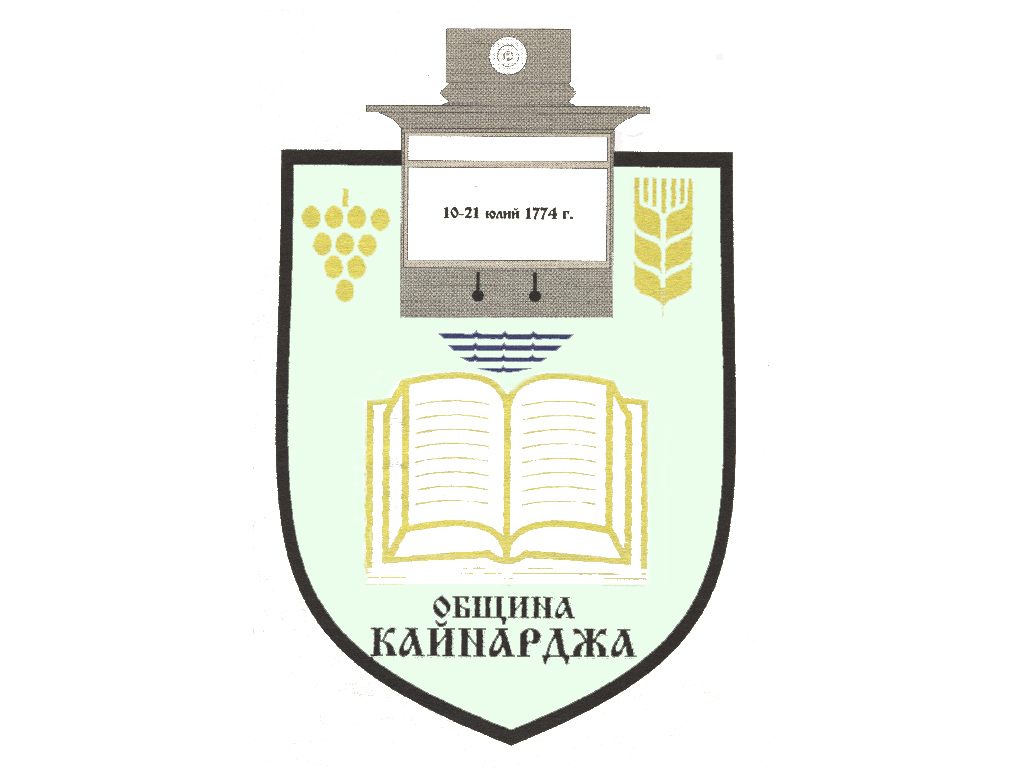 До ……………………………………………………………Гр./с./………………………………………………………обл.СилистраПОКАНА № 33На основание чл.23, ал.4, т.1 от ЗМСМА във връзка с чл.16, ал.1, т.1  от Правилника за организацията и дейността на Общински съвет КайнарджаС В И К В А М заседание на Общински съвет Кайнарджа на 28.01.2022 г./ петък / от 13.30 часа в сградата на общината при следнияДНЕВЕН РЕД:Полагане на клетва от нов общински съветник.Информация за дейността на служителите от Участък-Кайнарджа за периода 01.01.2021 до 31.12.2021 г.                                                                                   Внася: Н-к У-Кайнарджа /КП/Предоставяне на свободни общински пасища и мери за ползване за стопанската 2022-2023 година, приемане на списъците на имотите за общо и индивидуално ползване, годишния план за паша и определяне на правила за ползването общинските пасища и мери.                                                                                  Внася: Кмета на общинатаОтпускане на гориво за предоставения на Полицейски участък-Кайнарджа автомобил с рег.№ СС 37-77 СВ ( собственост на общината ) и обслужващ територията на община Кайнарджа.                                                                                   Внася: Кмета на общинатаИзказвания и питания.На основание чл.49, ал.1, т.2 от ЗМСМА на 28.01.2022 год. от 13.00 часа ще заседават:ПК по Общинска собственост, устройство на територията, законност и обществен ред, молби и жалби:Милена Стоянова ПерчемлиеваСунай Невзатов ИсмаиловМехмед Ахмедов ЕфраимовДобромир Добрев КовачевДаринка Йорданова ШарбановаПК по Бюджет, икономика, евроинтеграция, екология и нормативни актове:Костадин Стефанов РусевДаринка Йорданова ШарбановаМилена Стоянова ПерчемлиеваАйхан Февзи АлиВ съответствие с чл.36, т.1 от ЗМСМА Ви каня да присъствате на заседанието на Общинския съвет.Заседанията на постоянните комисии и заседанието на Съвета ще се провеждат при стриктно спазване на противоепидемичните мерки въведени на територията на страната, във връзка с разпространението на COVID-19.                                                                              Председател:                                                                                                         / Ивайло Петков /